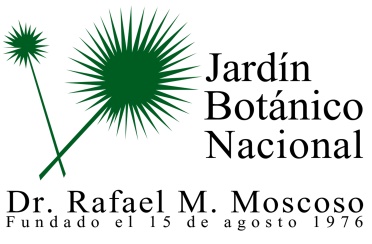 No se realizaron  durante el mes de Mayo  2020